Çanakkale Onsekiz Mart ÜniversitesiSHMYO Tıbbi Laboratuvar Teknikleri Öğrenci Memnuniyet Anket SonuçlarıBelirtmek istediğiniz görüş veya öneriniz var ise yazabilirsiniz.5 yanıt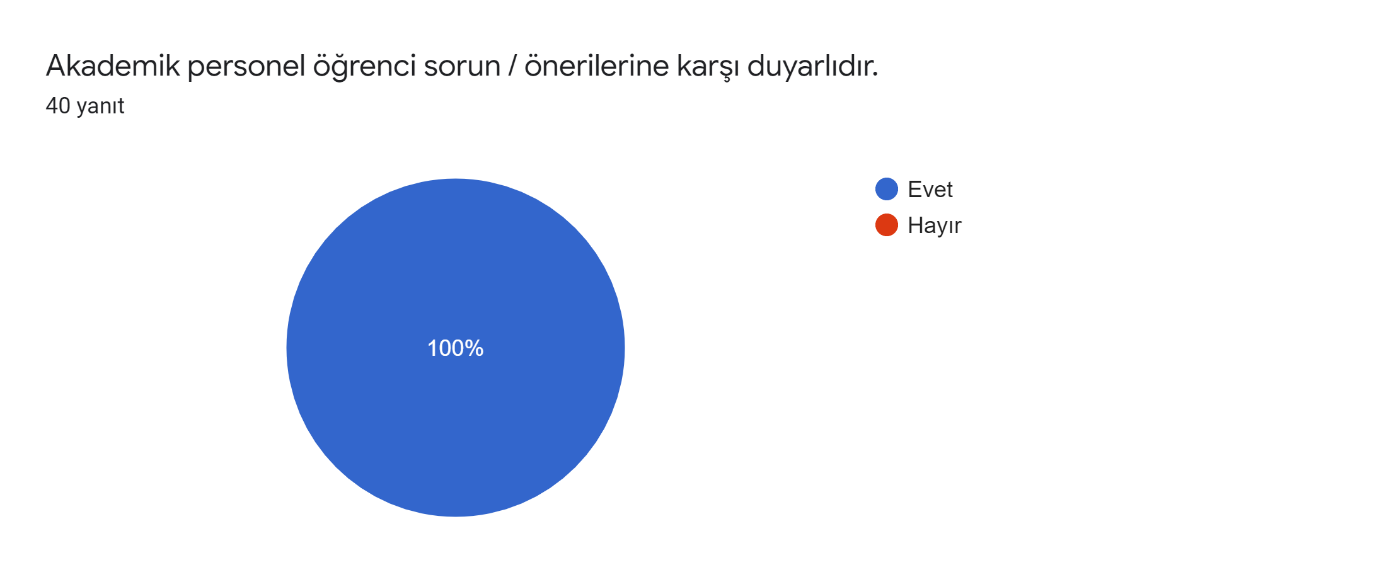 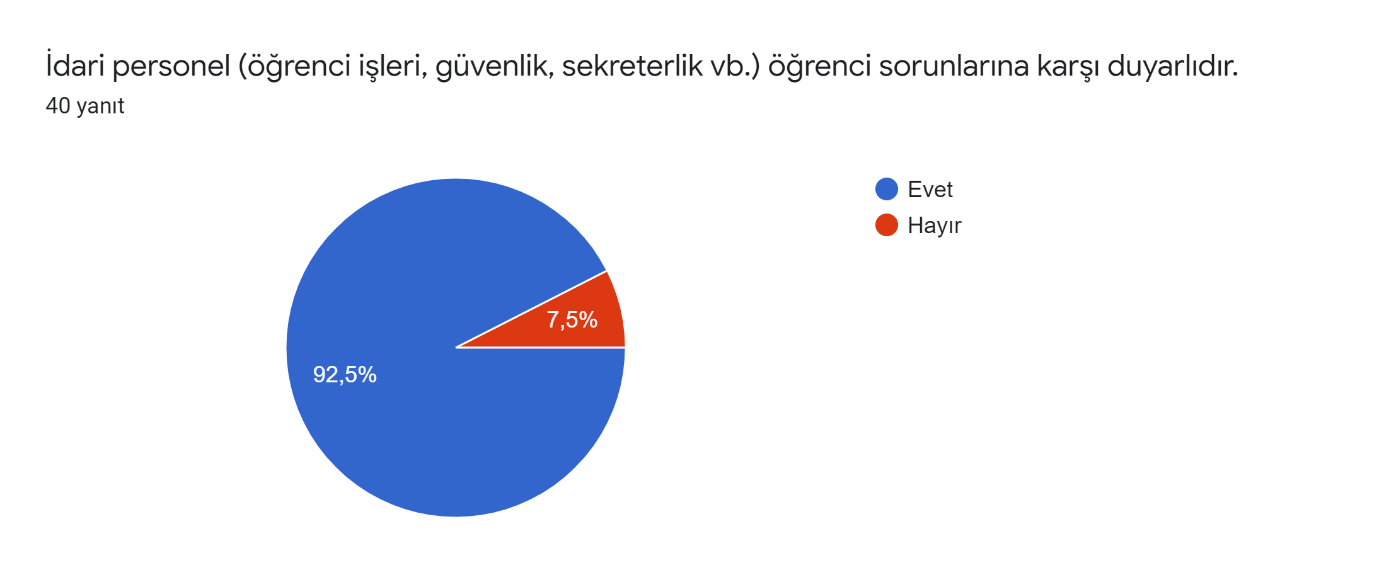 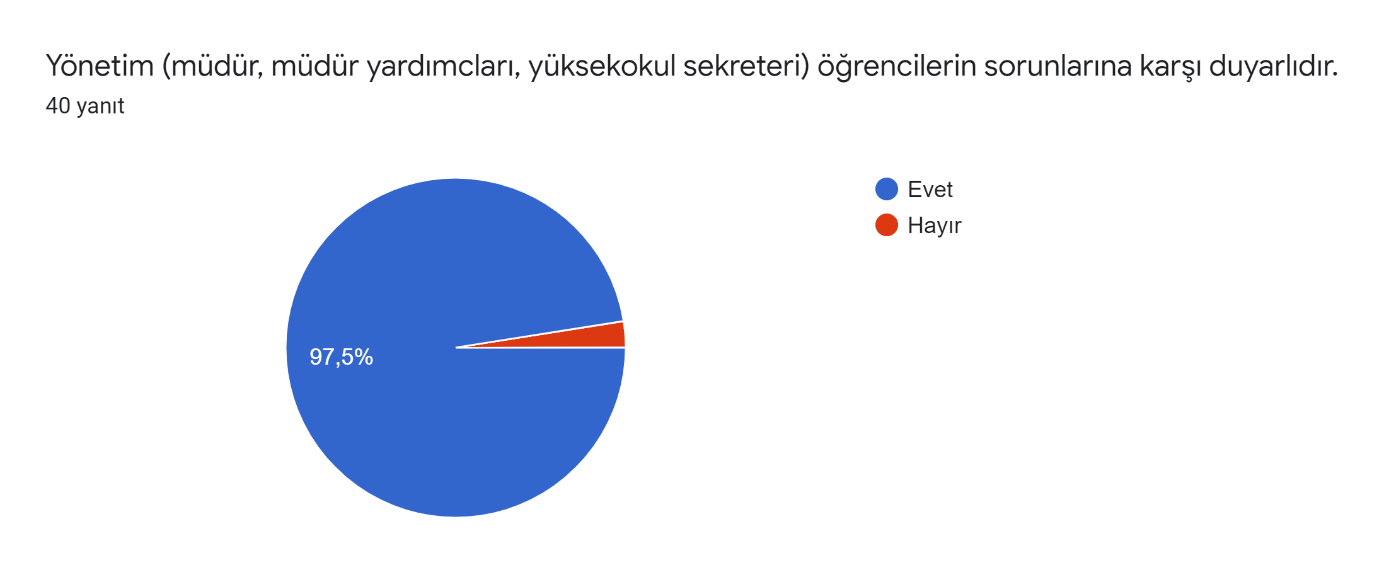 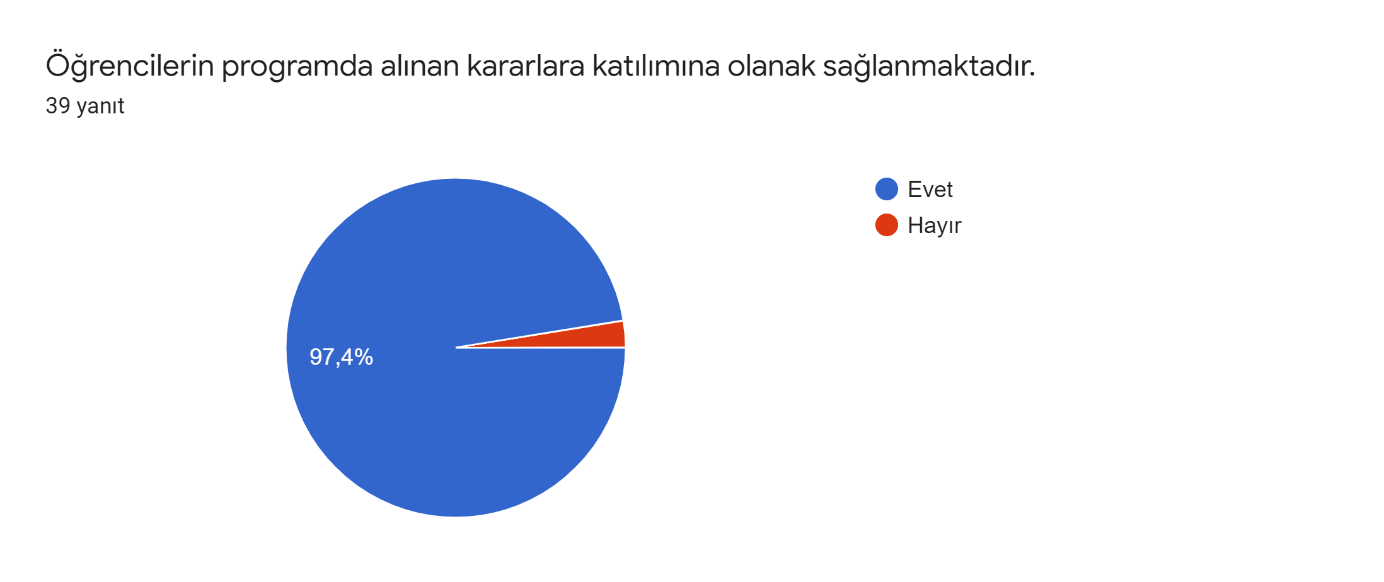 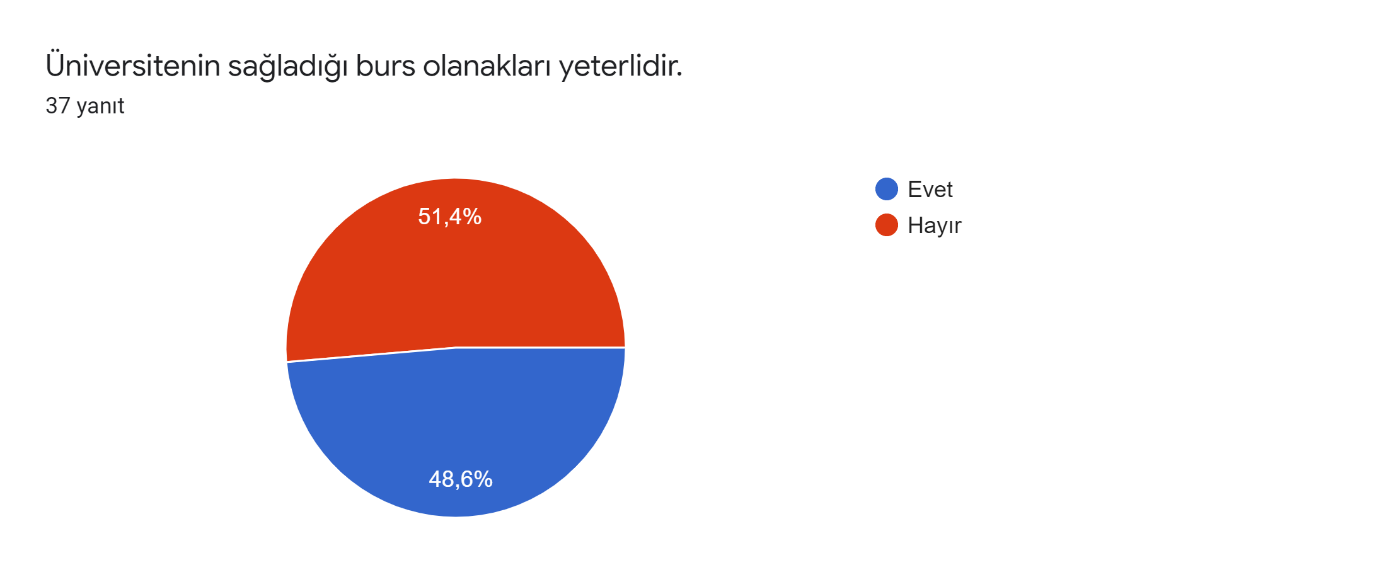 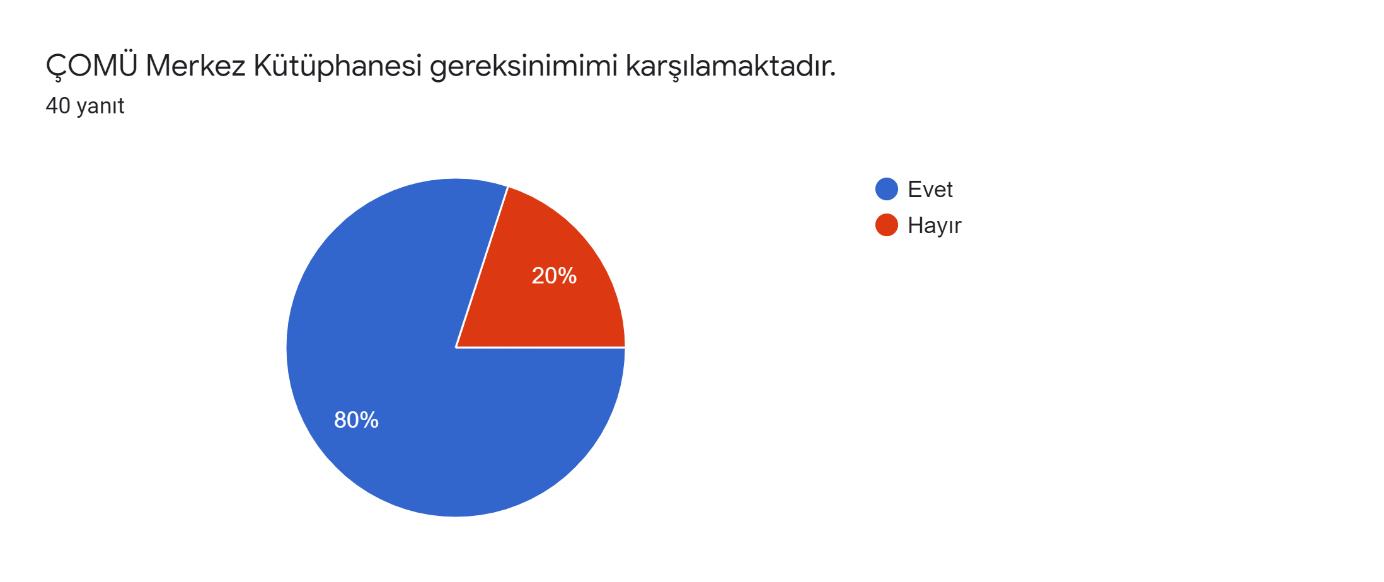 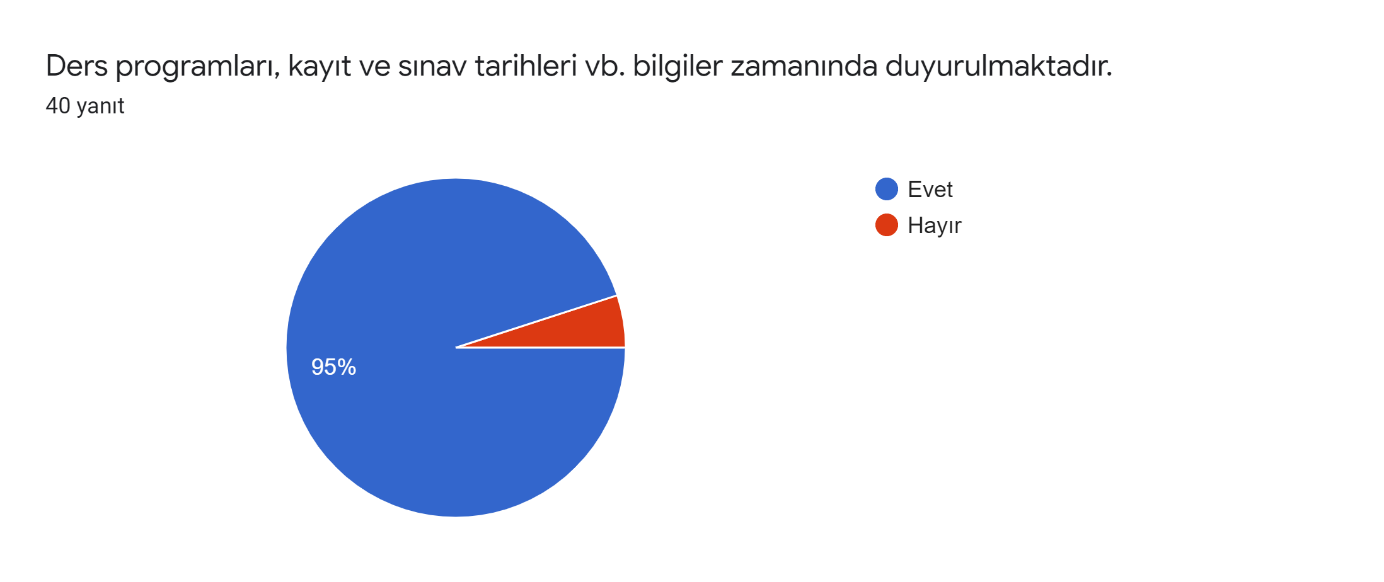 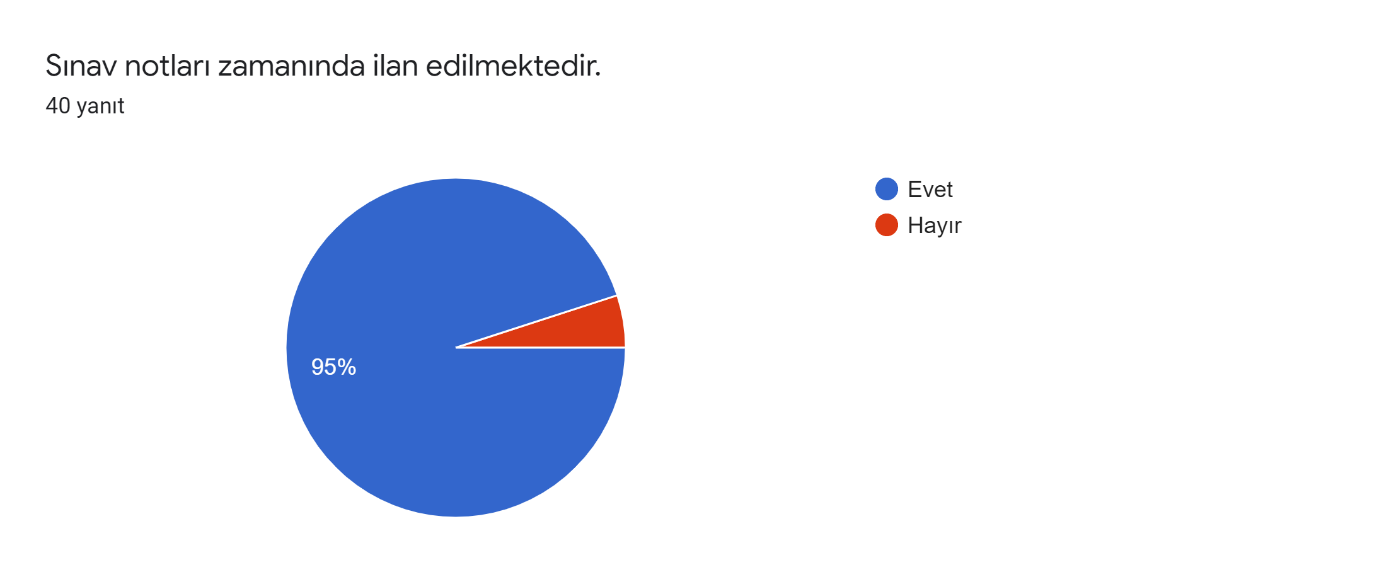 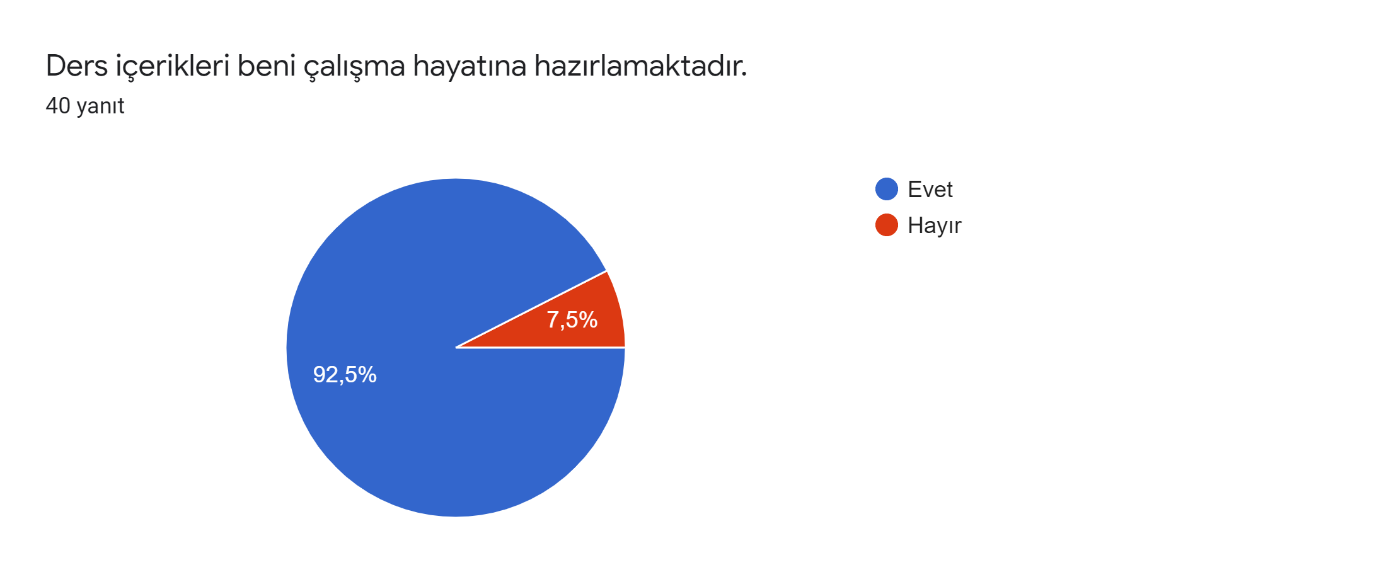 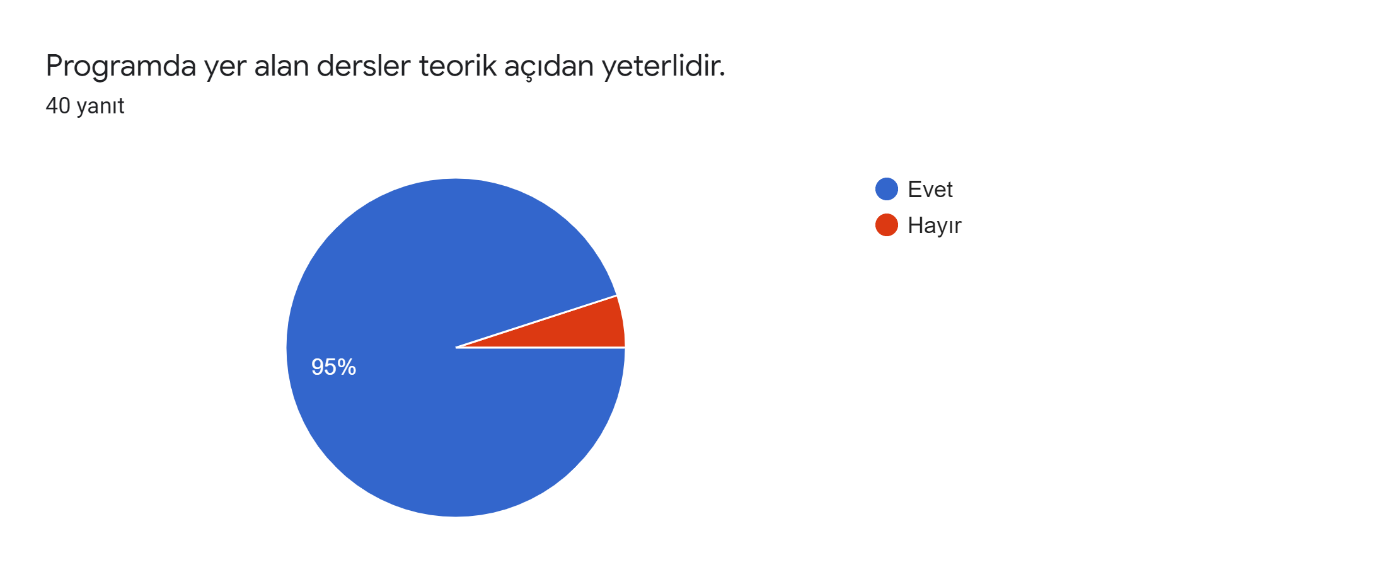 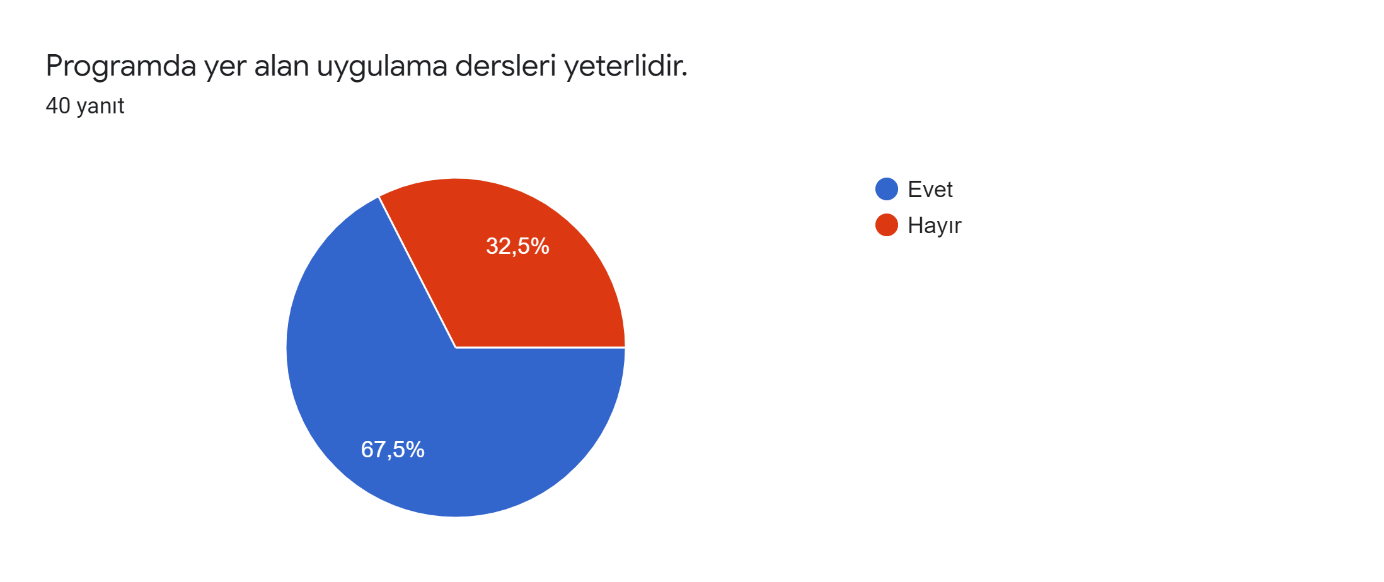 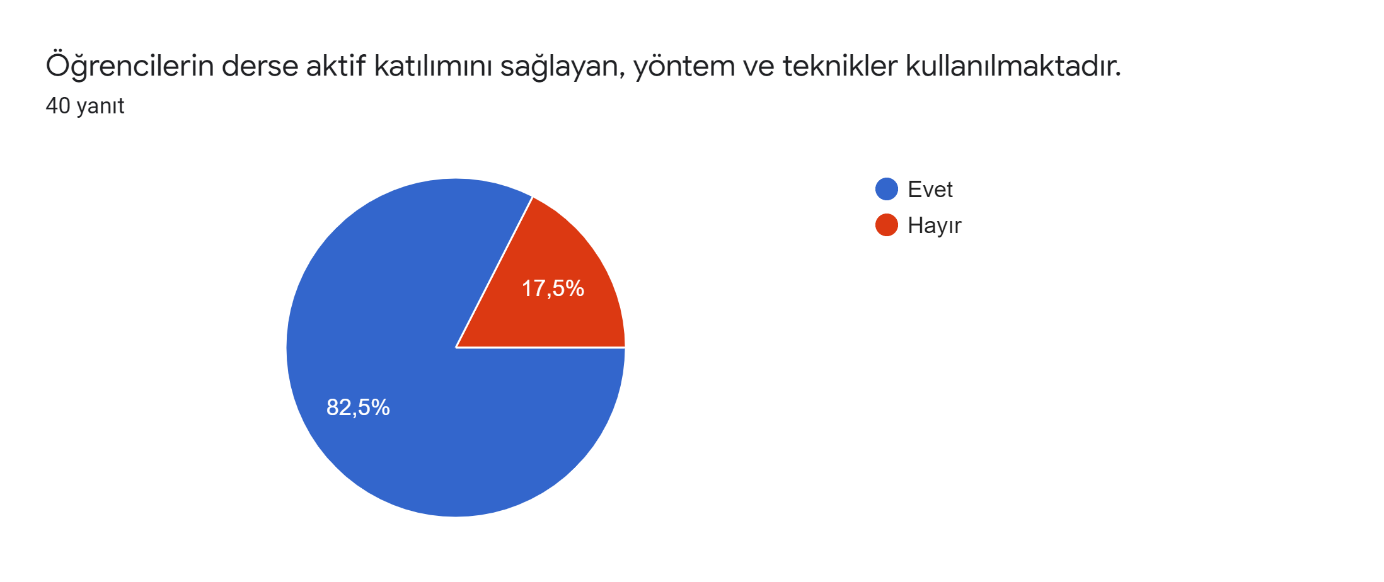 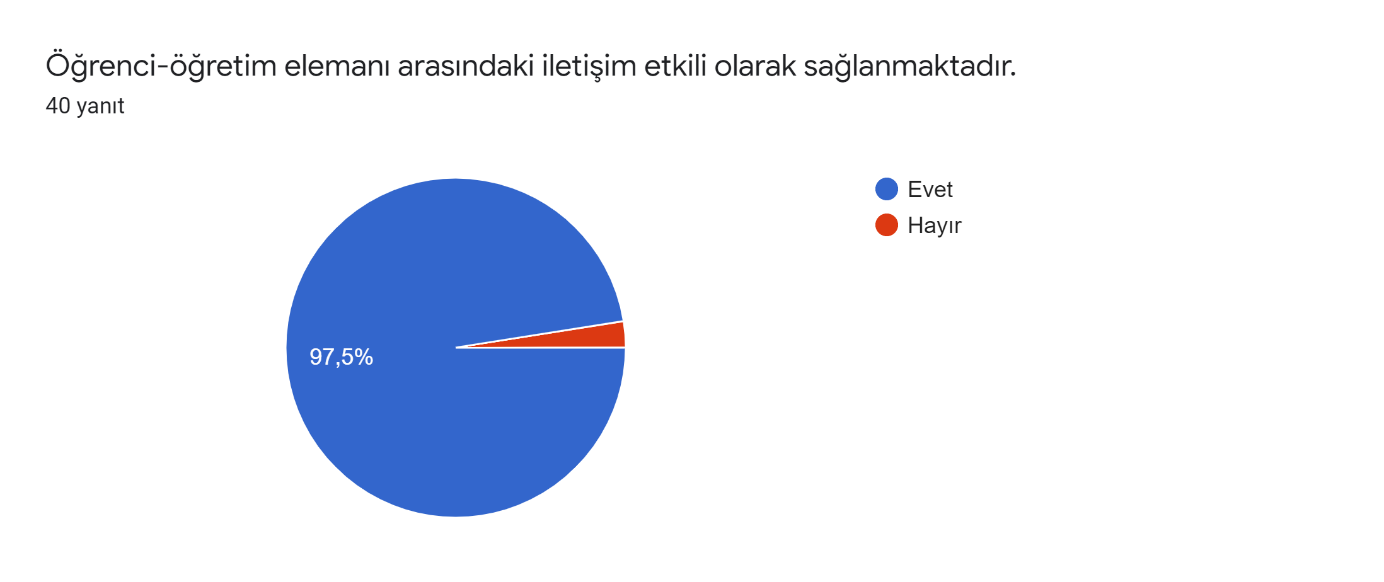 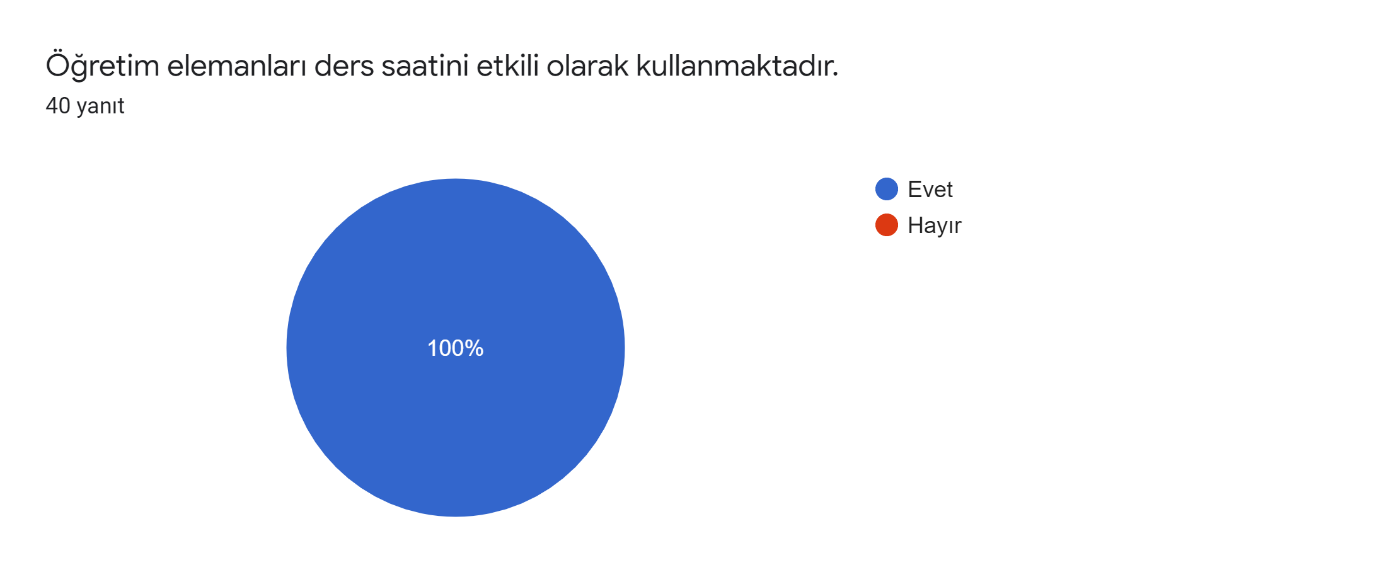 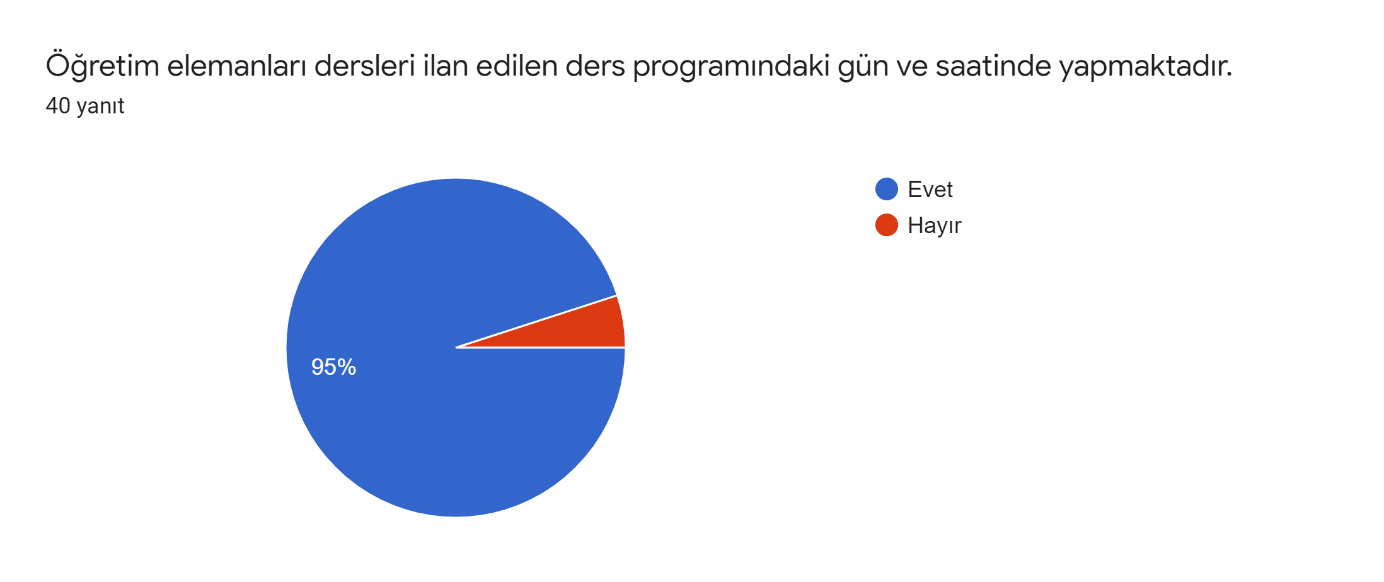 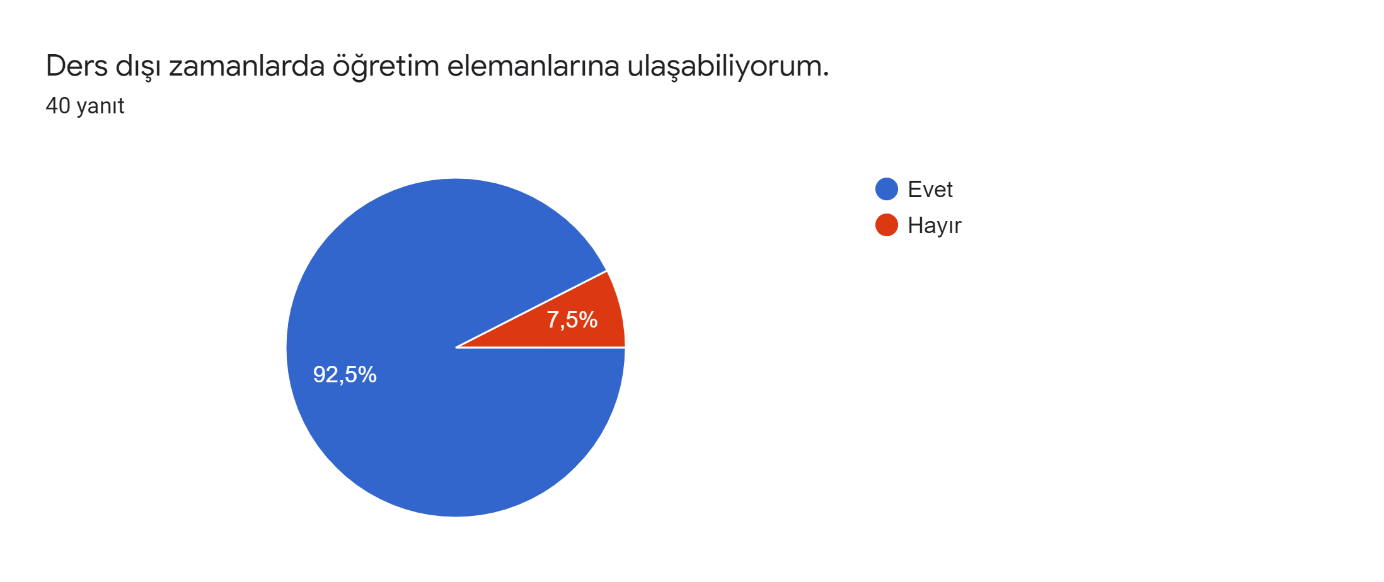 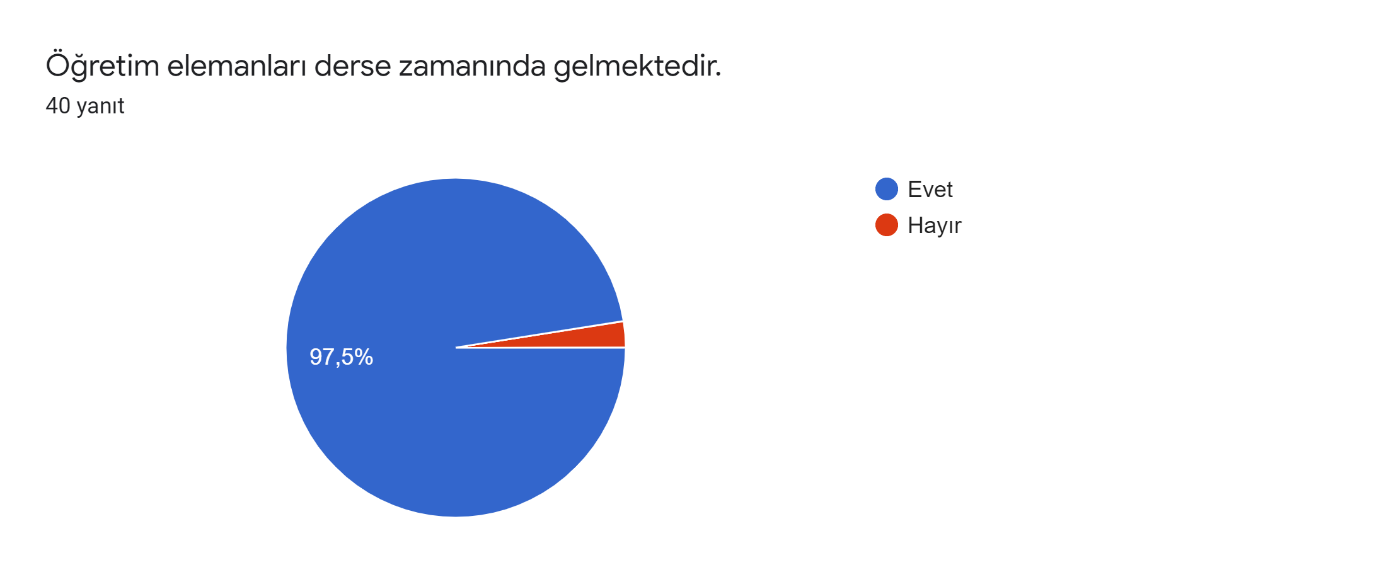 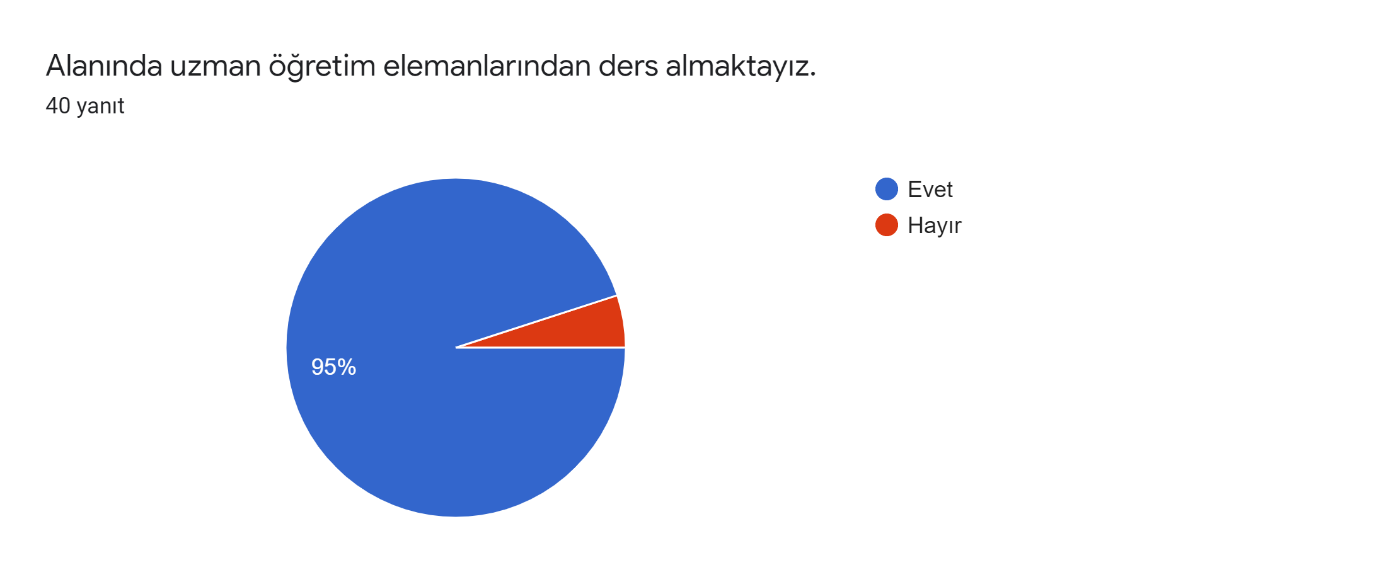 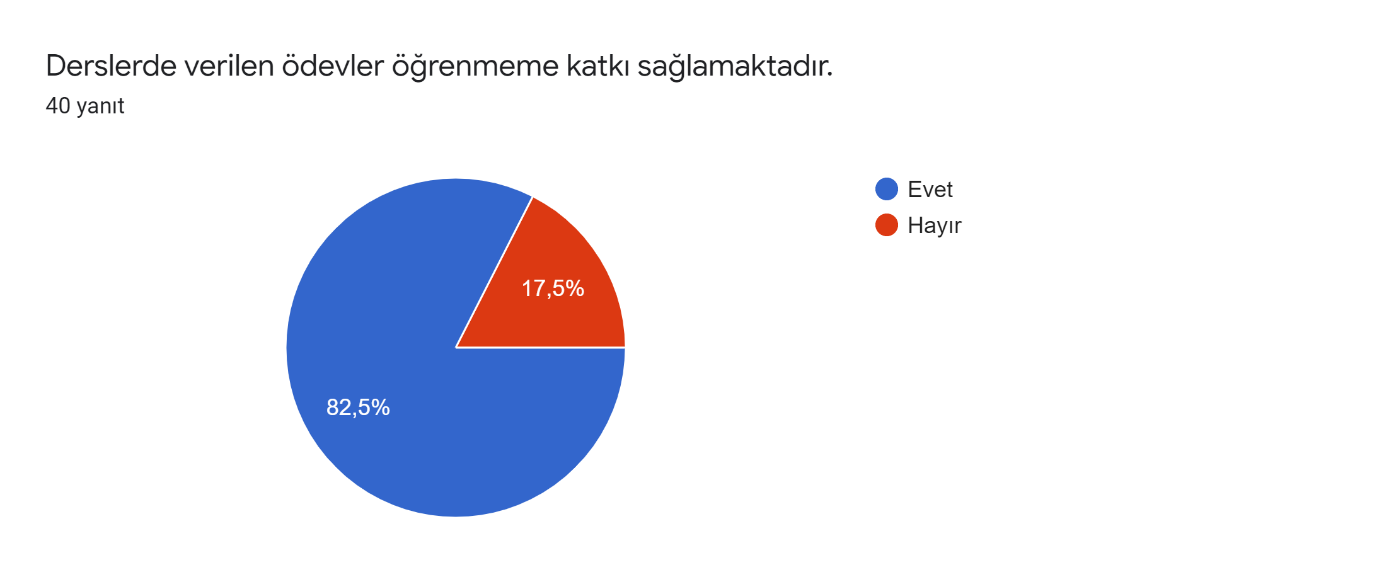 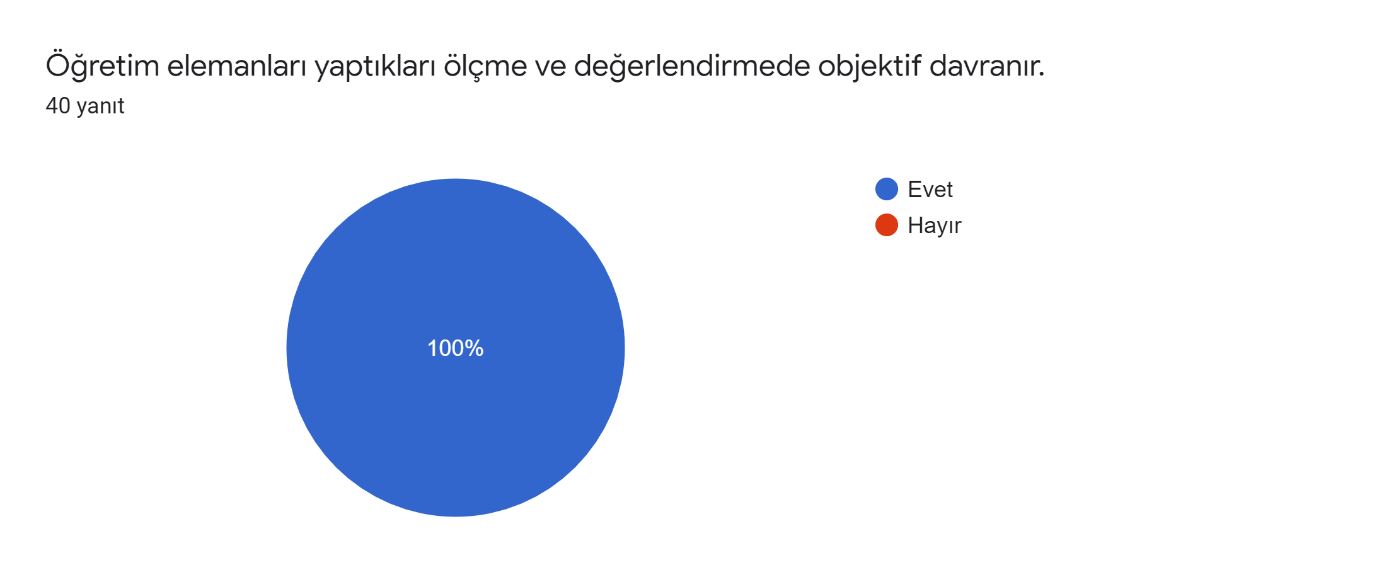 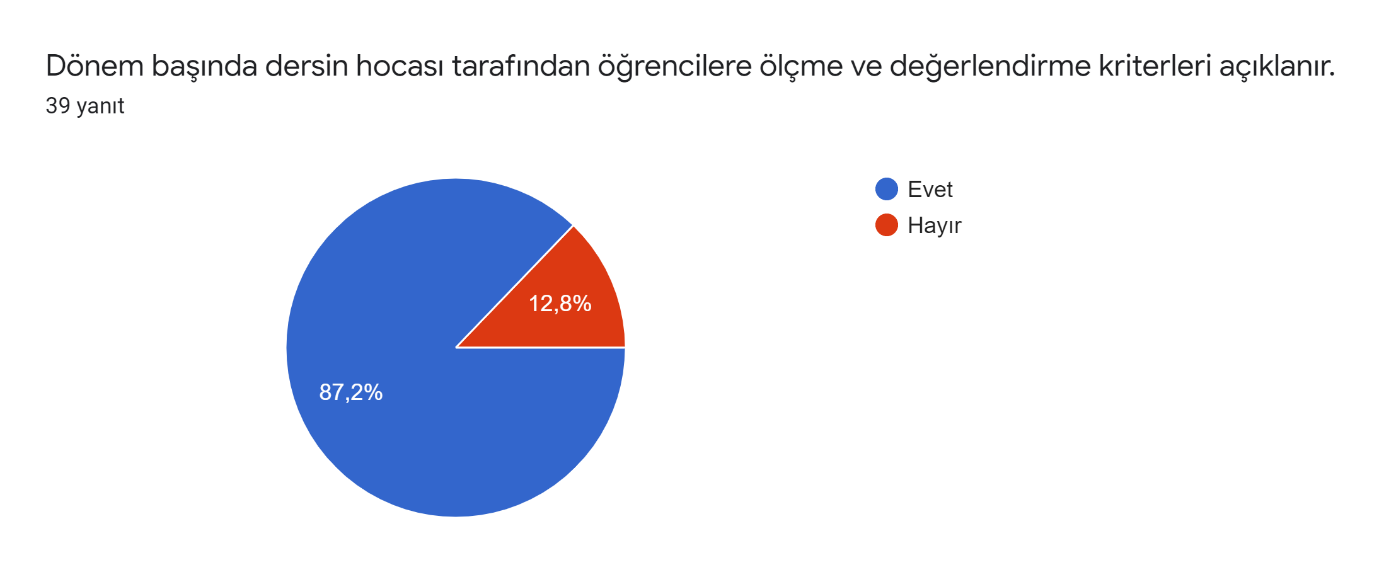 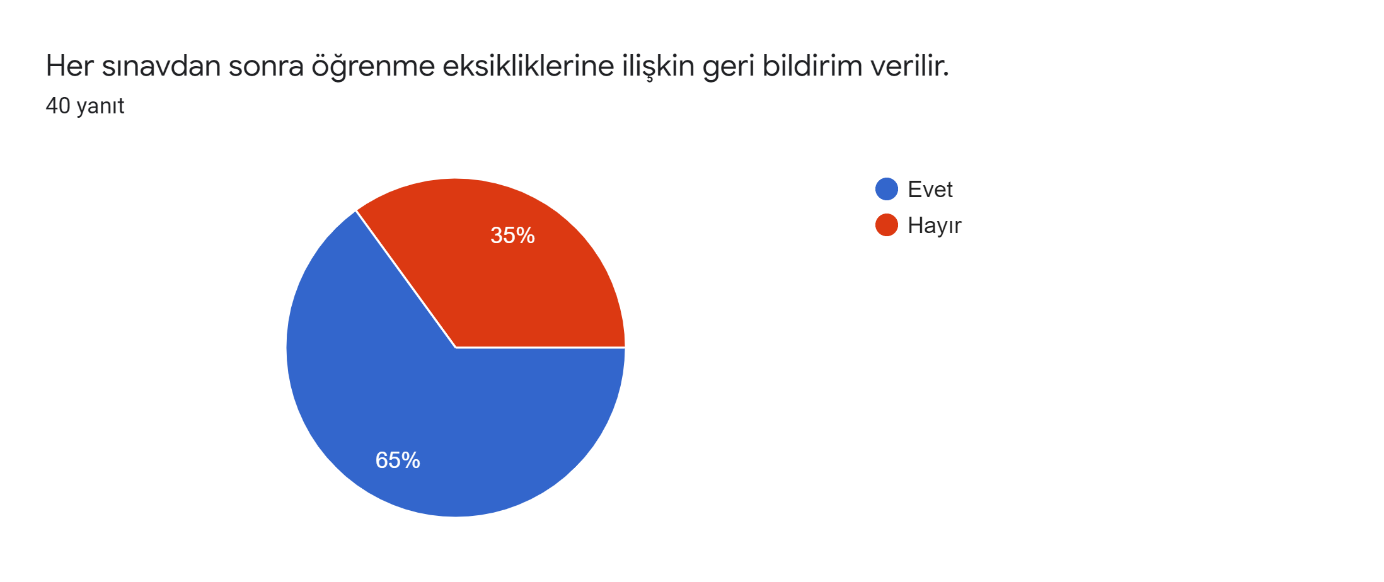 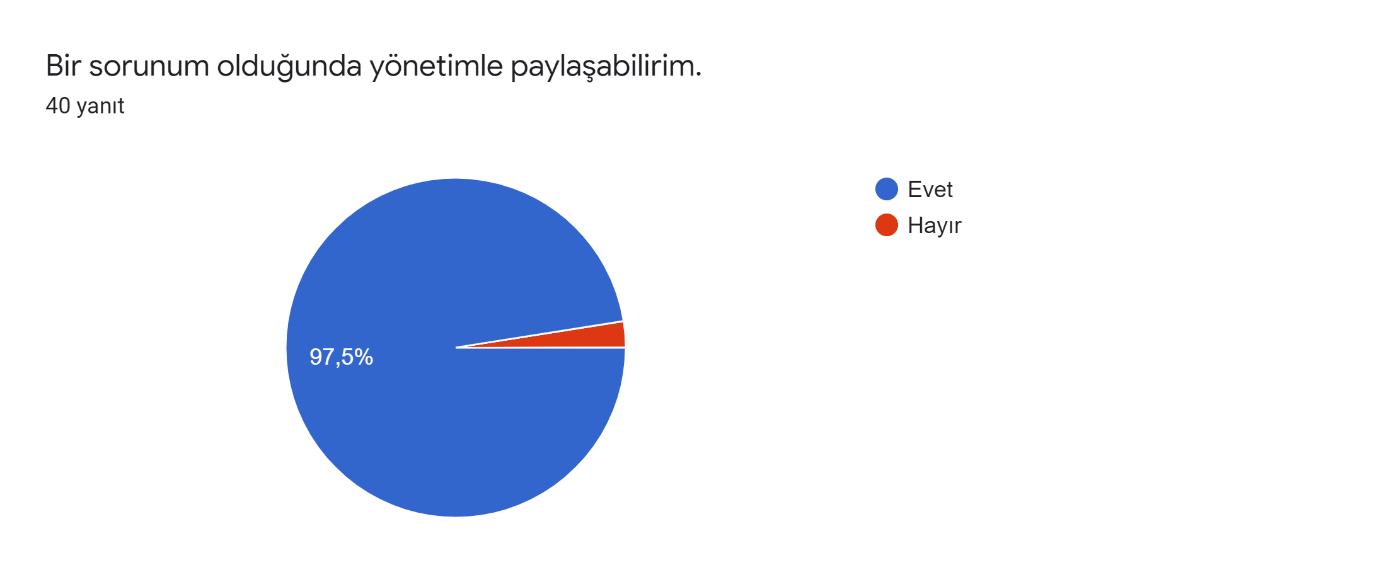 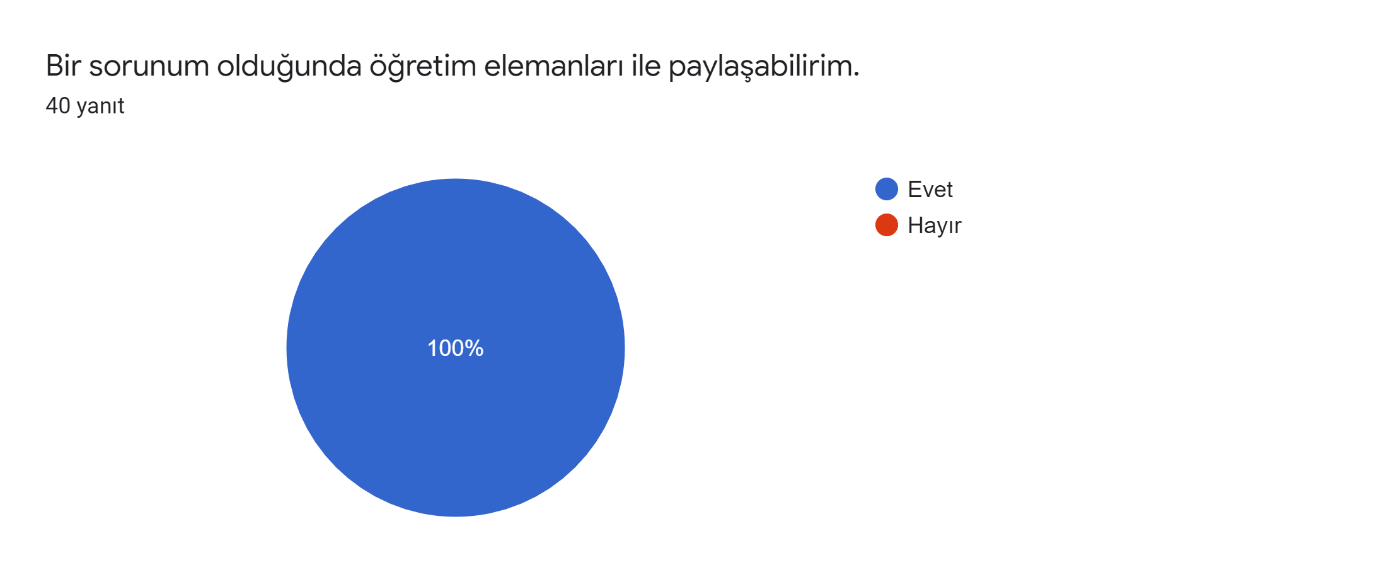 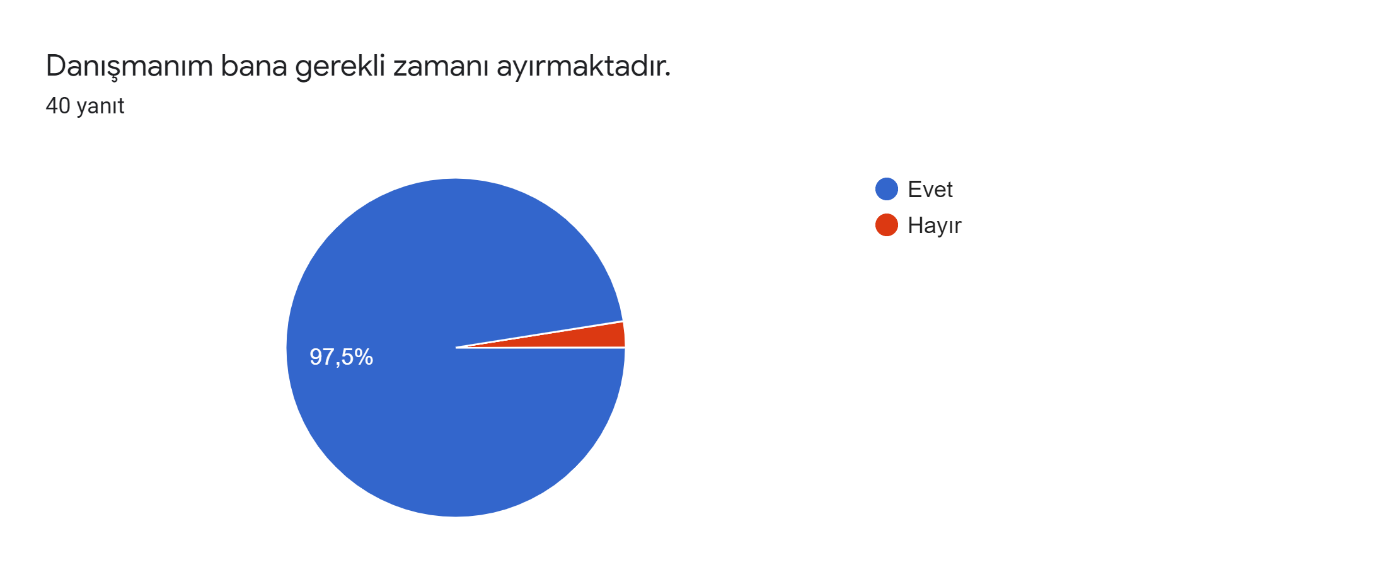 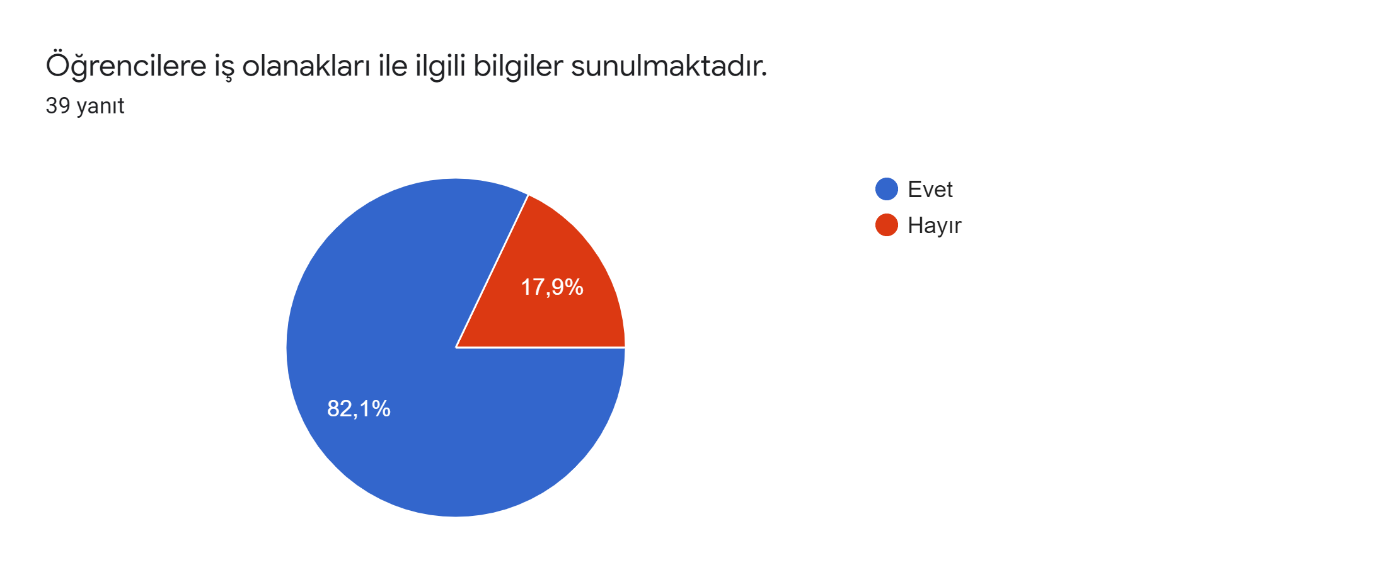 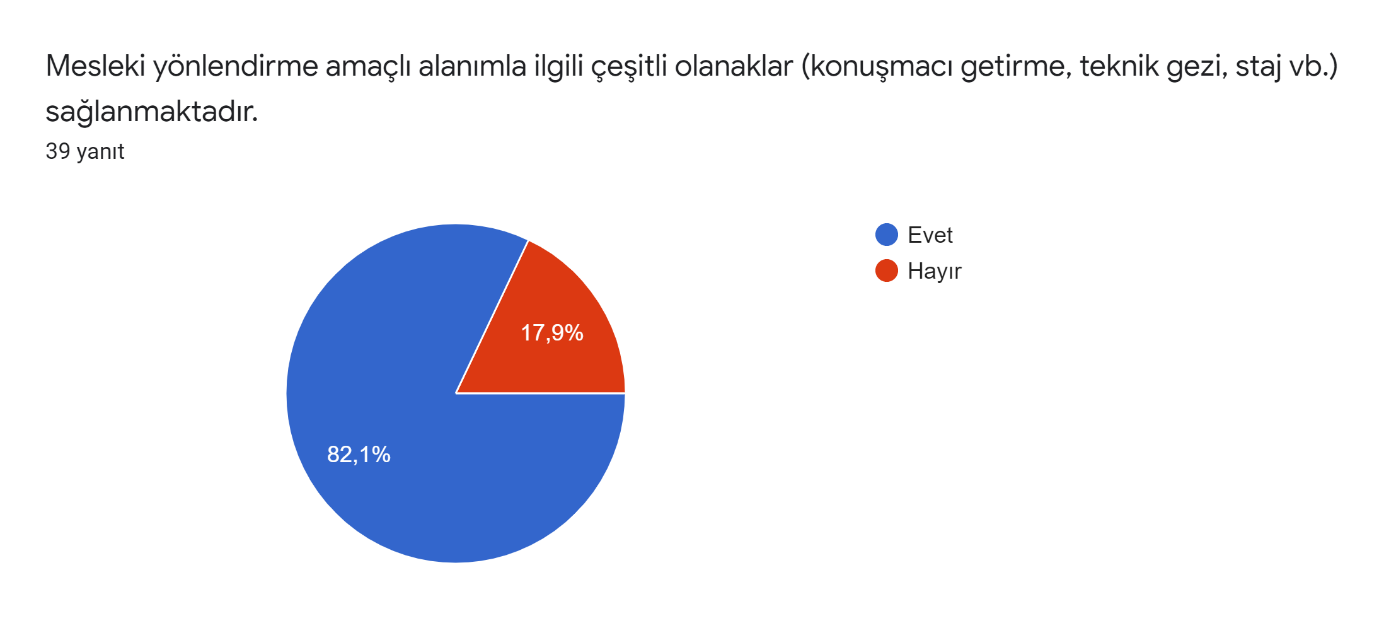 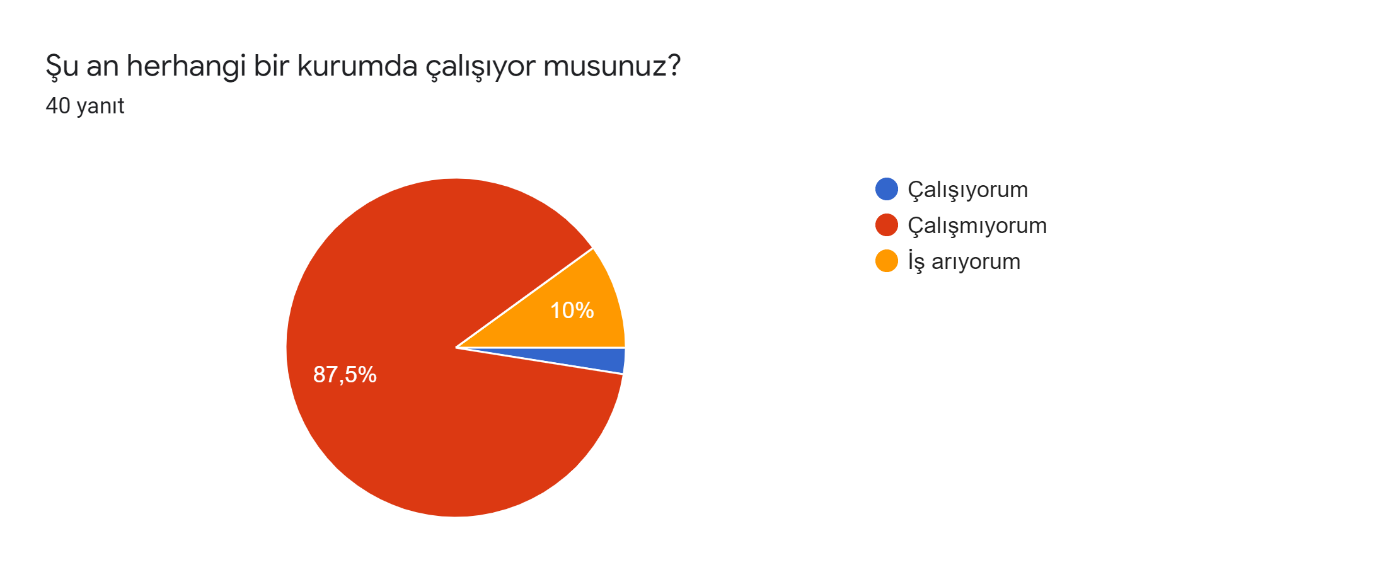 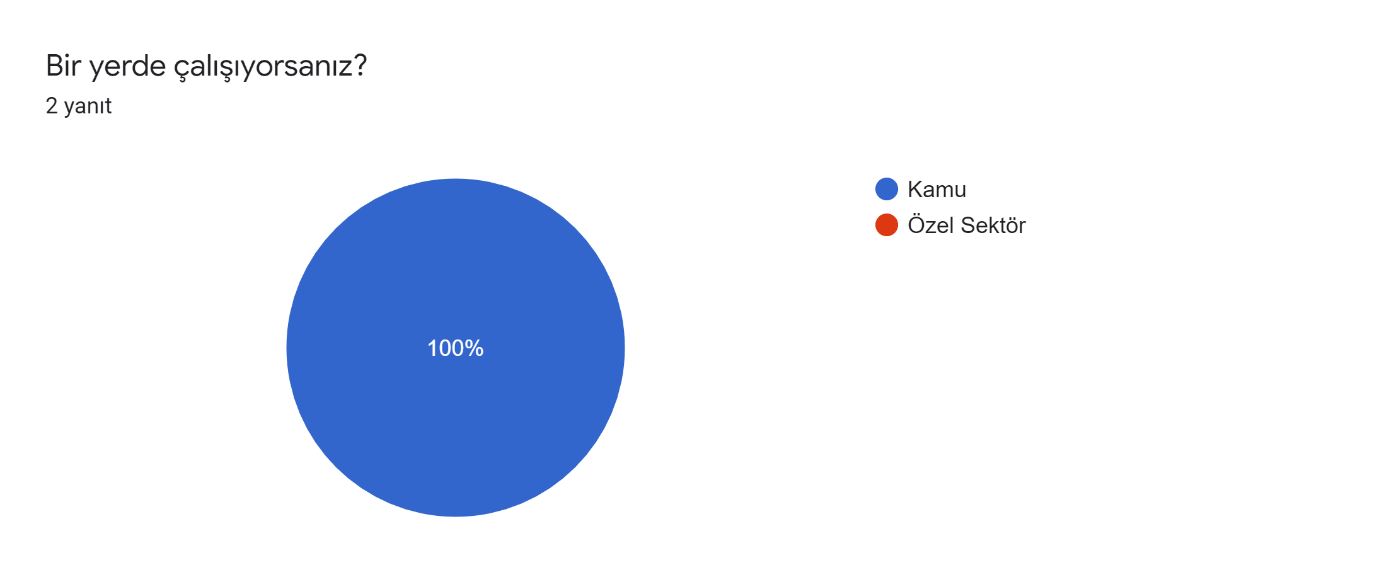 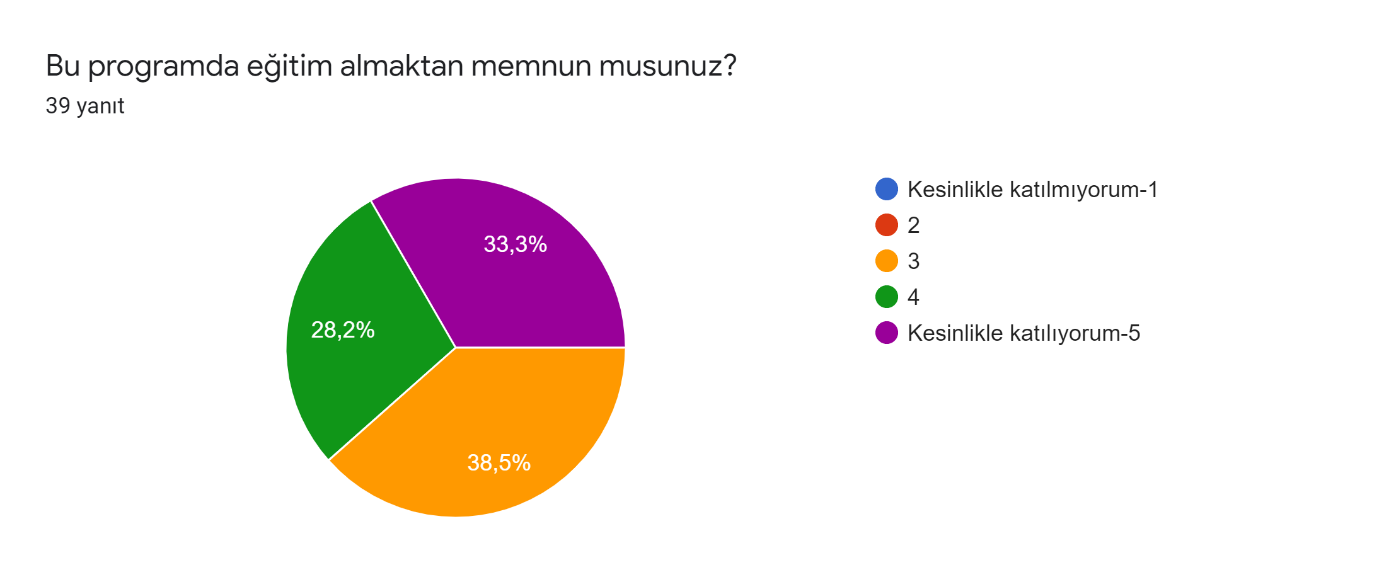 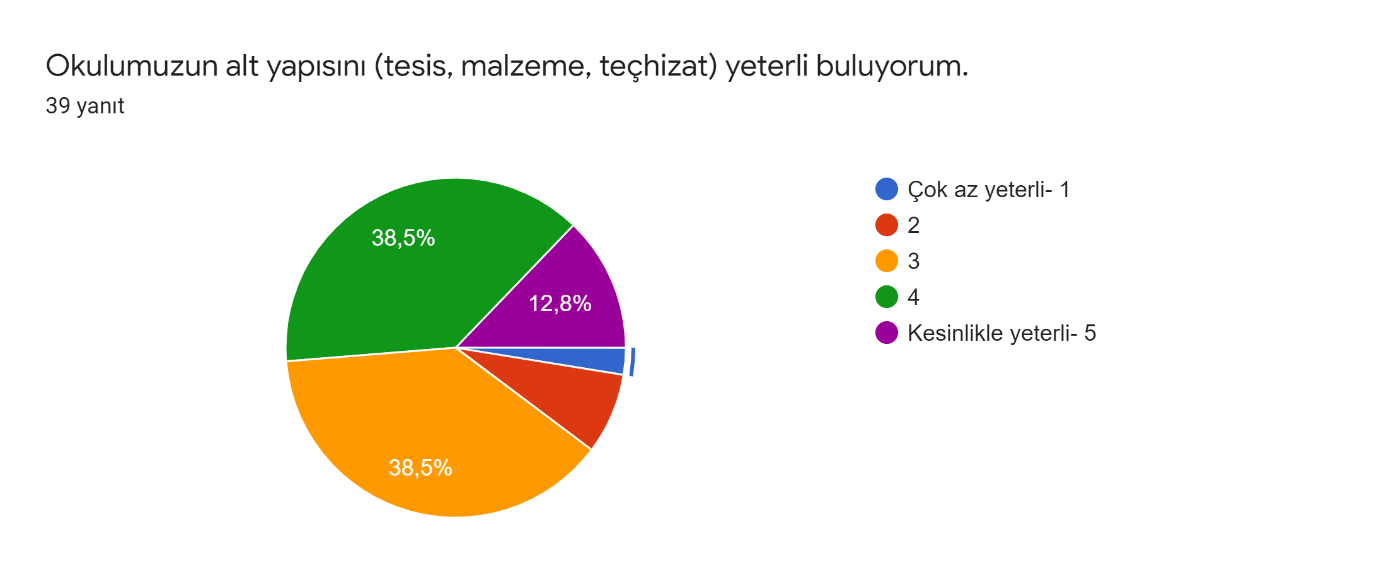 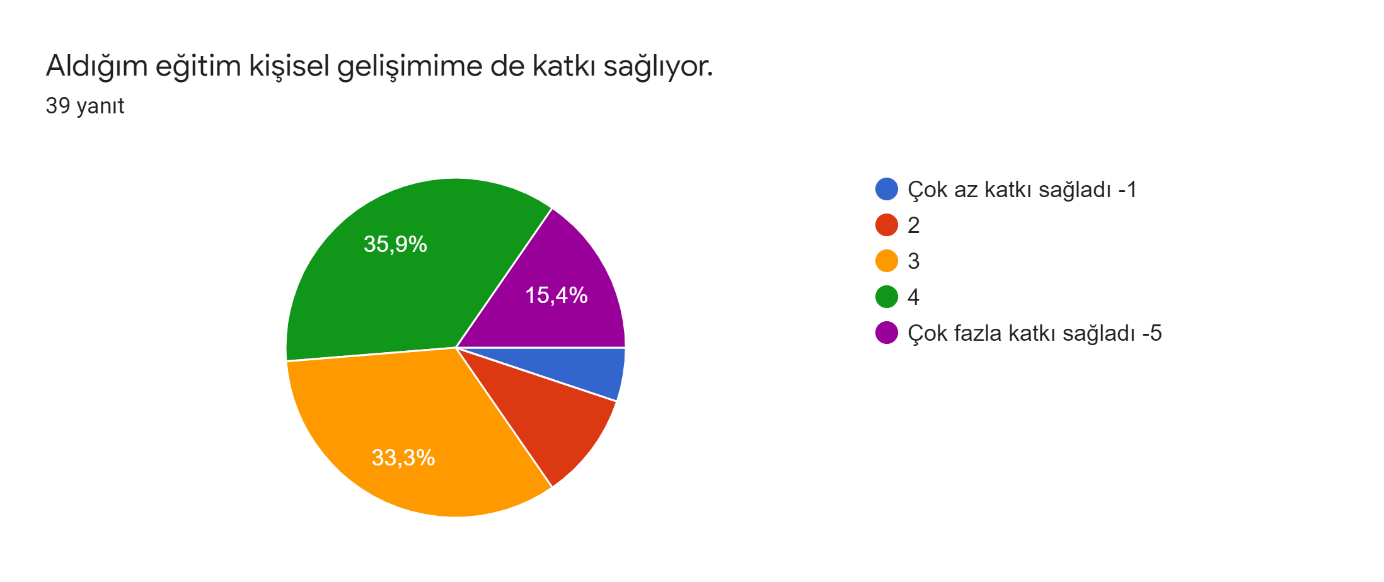 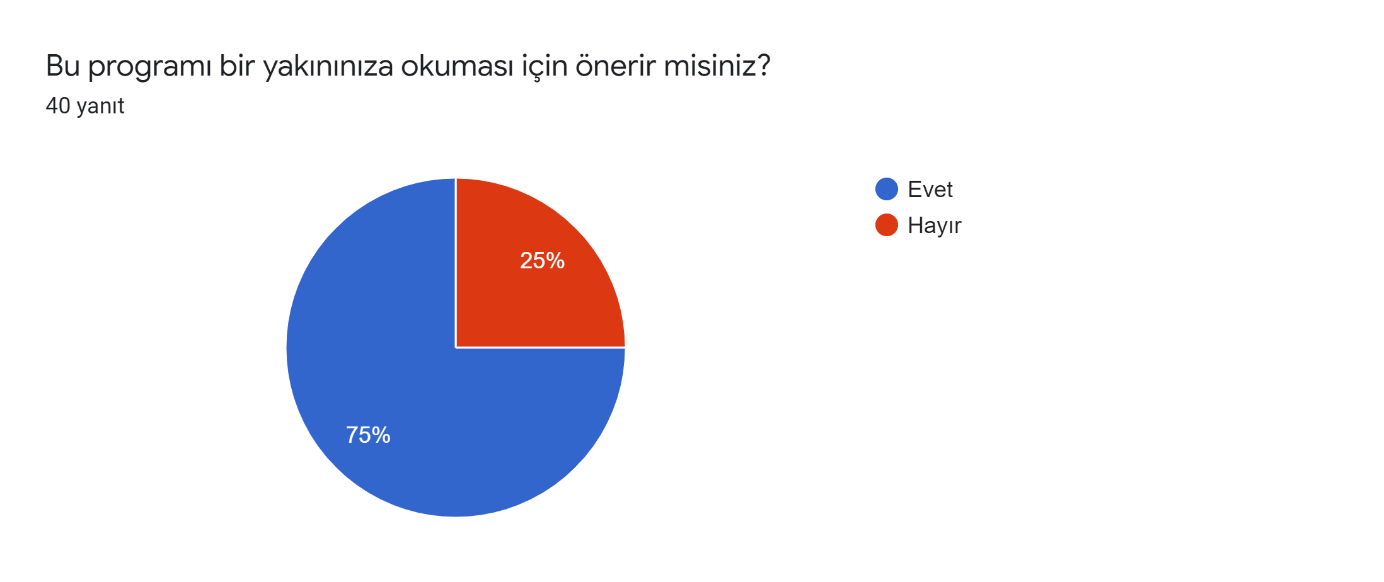 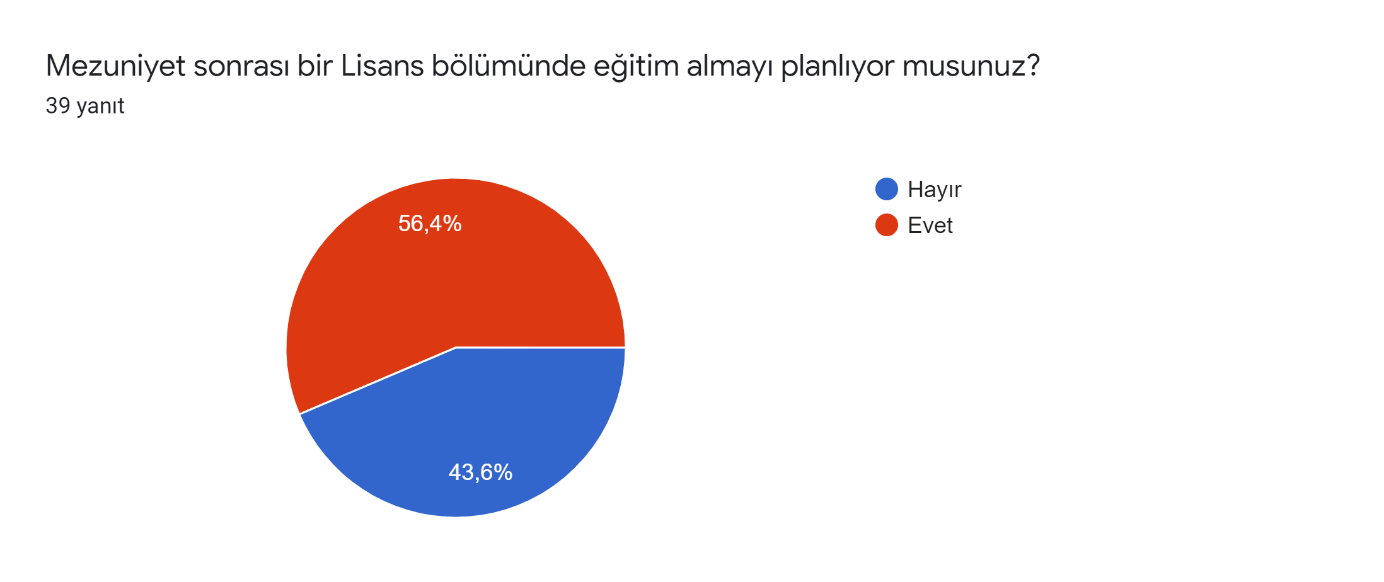 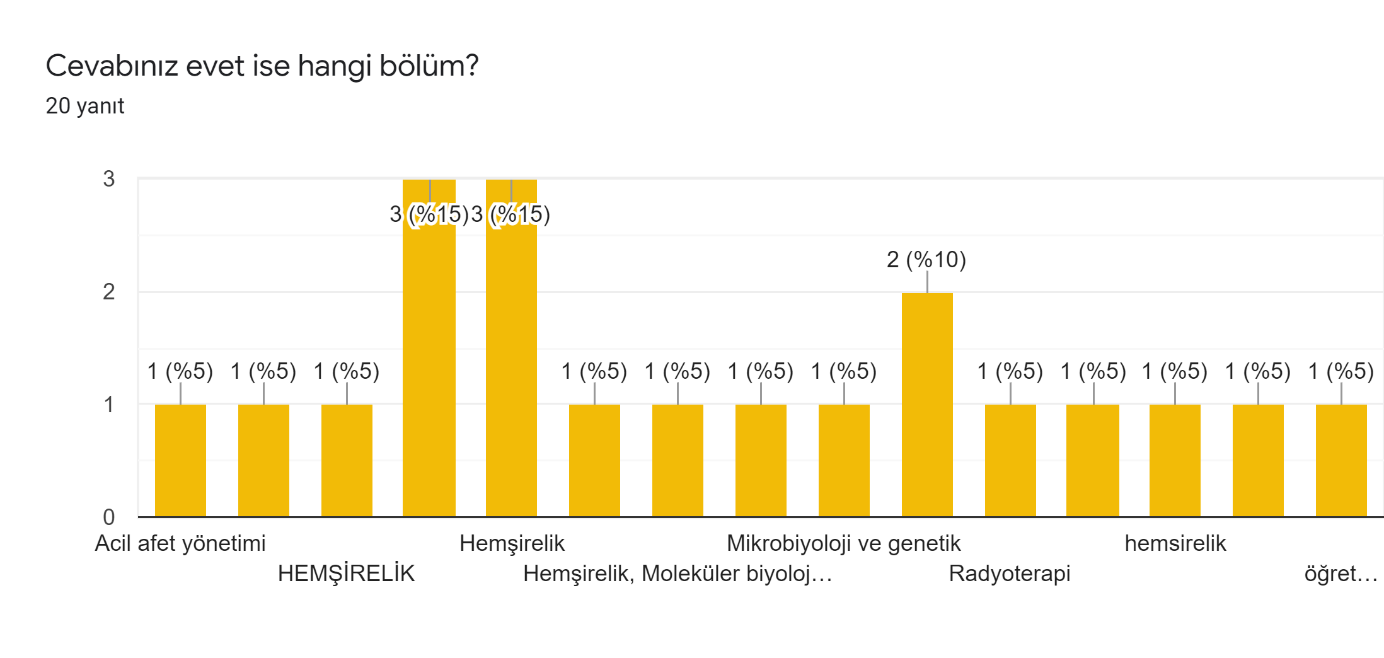 Laboratuvar aletleri arttırılmalı ve her öğrenci birebir aletleri kullanabilmeliYokTEŞEKKÜRLERKütüphanelerde yeterli kadar çalışma alanı olmadığını düşünüyorum.Staj zamanlarımızın daha çok olmasını isterdim hafta da 1 gün değil de iki üç gün olması bizi iş hayatına daha çok adapte ederdi.